ANKIETAPLAN GOSPODARKI NISKOEMISYJNEJ DLA GMINY DOBRA1. Adres budynku		2. Rodzaj budynku 	 budynek wolnostojący 	 bliźniak 	 budynek w zabudowie szeregowej3. Powierzchnia ogrzewana:		, rok budowy		 liczba mieszkańców	4. Zużycie energii elektrycznej za 2015 r.:	KWh/PLN5. Sposób ogrzewania: ogrzewanie w pokojach (np. piec lub kocioł: kaflowy ,metalowy, rusztowy, itp.) rodzaj pieca / kotła,		 rok montażu:	 ogrzewanie centralne (jeden piec ogrzewający cały budynek)  typ kotła		 moc (kW)		6. Źródło ciepła/roczne zużycie za 2015 r. węgiel (np. miał, flot, itp.)  	t, 	 gaz 	m3  lub 	PLN olej opałowy  		l, 	 drewno	m3  lub 	kg energia elektryczna  		kWh lub PLN	 inne (np.: ekogroszek, koks itp.) 	t7. Przeprowadzone w ostatnich latach inwestycje i prace termomodernizacyjne:odnawialne źródła energii (OZE) (np. kolektory słoneczne, pompę ciepła, panele fotowoltaiczne, inne)  Tak, rodzaj:		, rok montażu:		 Nie.okna rodzaj: 			 PVC 		 drewniane 		 inne stan okien:		 dobry 	 dostateczny 		 złyocieplenie ścian	 			ocieplenie stropodachu  Tak, rok inwestycji	:	 Tak, rok inwestycji:		
 Nie		 Nie8. Planowane inwestycje w zakresie odnawialnych źródeł energii i gospodarki niskoemisyjnej: Tak, w przypadku, gdy otrzymam dofinansowanie, Tak, także w przypadku nie otrzymania dofinansowania, Nie.9. Jestem zainteresowany wymianą kotła na nowy, ekologiczny: Tak, w przypadku otrzymania dofinansowania, Tak, niezależnie od otrzymania dofinansowania, Nie.10. Proszę podać zakres i rodzaj inwestycji oraz planowane lata realizacji: termomodernizacja budynku:	 zastosowanie odnawialnych źródeł energii:	 modernizacja/wymiana źródła ciepła:	 wymiana oświetlenia na energooszczędne:	 inne:	11. Samochody użytkowane w gospodarstwie domowym: Tak, ilość	rodzaj paliwa (benzyna, ON, LPG):		 Nie.12. Sposób dotarcia do miejsca pracy:  samochód prywatny	  transport publiczny     inne 			Jeśli samochód prywatny to odległość do miejsca pracy wynosi:  więcej niż 10 km        mniej niż 10 kmWykorzystanie techniki oszczędnej jazdy „ecodriving”:  Tak.   Nie.Wszystkie przekazane informacje zostaną wykorzystane wyłącznie do oszacowania wielkości emisji gazów cieplarnianych oraz opracowania Planu Gospodarki Niskoemisyjnej i nie będą udostępniane publicznie. Opracowania będą zawierać jedynie zestawienia i wnioski z analizy zebranych informacji.Urząd Gminy Dobra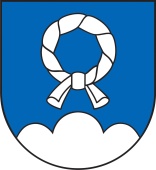 Dobra 23334-642 DobraSzanowni Państwo!W związku z przystąpieniem Gminy Dobra do opracowania Planu Gospodarki Niskoemisyjnej (PGN), konieczne jest pozyskanie danych odnośnie źródeł ciepła i zużycia energii 
w budynkach zlokalizowanych w obrębie Gminy. Dlatego bardzo prosimy o wypełnienie dołączonego kwestionariusza. Opracowanie PGN zostało zlecone firmie IGO Spółka z ograniczoną odpowiedzialnością z Krakowa i firma ta jest odpowiedzialna za rozprowadzenie niniejszego kwestionariusza. Uzyskane wyniki badania ankietowego posłużą do realizacji dokumentu.Dobrze opracowany Plan Gospodarki Niskoemisyjnej umożliwi Gminie Dobra uzyskanie dofinansowania ze środków krajowych i europejskich na działania zmierzające do redukcji emisji gazów cieplarnianych, zwiększenia efektywności energetycznej oraz zwiększenia udziału energii pochodzącej ze źródeł odnawialnych (OZE).Wszystkie przekazane informacje zostaną wykorzystane wyłącznie do oszacowania wielkości emisji gazów cieplarnianych z terenu całej Gminy w Planie Gospodarki Niskoemisyjnej oraz  posłużą do obliczeń zapotrzebowania na ciepło i wielkości emisji zanieczyszczeń do powietrza. Przekazane informacje nie wiążą się z żadnymi sankcjami dla mieszkańców. Niniejsze opracowanie będzie zawierać jedynie zestawienia i wnioski z analizy zebranych informacji bez wskazywania wielkości emisji z konkretnej nieruchomości.Wypełnioną ankietę mogą Państwo oddać Sołtysowi w miejscu zamieszkania lub zanieść do Urzędu Gminy. Wersję elektroniczną wypełnionej ankiety (do pobrania ze strony internetowej Urzędu Gminy) można przesyłać na adres: info@odpady.biz.pl. W przypadku otrzymania więcej niż jednego egzemplarza ankiety w budynku mieszkalnym prosimy o wyłączenie o jednorazowe uzupełnienie kwestionariusza (jedna ankieta na jeden budynek jednorodzinny). Dodatkowe informacje można uzyskać pod numerem tel. (32)209-12-41 lub kom. 664 063 175 – firma IGO Sp. z o.o. (Kamil Krzoski, Marek Kozak).Wypełnione ankiety proszę przekazywać do dnia 18.11.2016 r.Wypełnienie kwestionariusza jest dobrowolne i nie wiąże się z żadną odpowiedzialnością i posłuży przede wszystkim do celów statystycznych.